01,09,12  Сентября06.09.12Час тьютора(знакомство)06,09,12Бородино07,09,12Кругосветка10.09.12Выбор старосты15.09.12Выезд17.09.12Фотокросс22.09.12 День первокурсника03.10.12 Час тьютора(сплочение)08.10.12 Официальная часть посвящения.Из года в год в год первокурсники сталкиваются с проблемами возникающими в результате кардинальных  перемен в их жизни, это и новое место обучения, новый ритм жизни, новые требования, незнакомые люди вокруг и неизвестность что же делать в этом новом мире. Не понятно к кому обращаться за советом, поддержкой, с актуальными на данный момент вопросами. Не трудно догадаться, что проблемы связанные с адаптацией тормозят процессы обучения, а так же первокурсники теряют возможность сразу влиться в студенческую жизнь которая стартует одновременно с началом учебного года. Я, конечно, имею в виду внеучебную культурную студенческую деятельность: конкурсы красоты, волонтерские движения, поэтические, театральные кружки при университете.Тьюторство возникло как попытка справиться с этими проблемами, минимизировать негативные последствия изменения жизненной ситуации и максимально эффективно адаптировать студентов 1 курса к университету.Существует разное понимание того, кто такой тьютор.Одна точка зрения состоит в том, что тьютор- это преподаватель, который прежде всего курирует процесс обучения. В нашем случае, тьютор, это скорее наставник. Он находится рядом со студентом, оказывая многостороннюю поддержку во всех аспектах студенческой жизни.1 сентября 2012 года на факультете психологии Алтайского государственного университета стартовал проект «тьюторство».1 сентябряПервая встреча тьюторов и их подопечных состоялась после традиционной торжественной линейки. Познакомить первокурсников с их наставниками необходимо было сразу, как только первые переступили порог университета, для того, чтобы студенты сразу почувствовали - им есть на кого положиться, есть к кому обратиться за помощью.Так мы начали включать ребят в студенческую жизнь.знакомствоСледующая встреча студентов и тьюторов состоялась через 6 дней. Ее основной целью было познакомить ребят друг с другом. Они проучились вместе почти неделю, этого было достаточно, чтобы у каждого сложилось определенное мнение об остальных, но слишком мало, чтобы узнать друг друга действительно хорошо. На этой встрече у ребят была возможность, рассказать о себе именно то, что они сами посчитают нужным. Студенты получили важную информацию касательно увлечений и талантов друг друга.  Это послужило некоторой базой для дальнейшего функционирования группы как единого целого. Итоги: Данное мероприятие ускорило процессы адаптации и сплочение коллектива.Бородино.На следующий день группы получили свое первое задание. Им было необходимо нарисовать плакаты на тему «Бородинское сражение».Цель : понаблюдать за функционированием группы, выявить лидеров, объединить группы общим делом. Итоги: выявились первые трудности в функционировании групп - разрозненность, конфликты, пассивность, незаинтересованность некоторых ребят. Стало ясно над, чем стоит работать  и в какую сторону вести подопечных.КругосветкаЦель: познакомить студентов с университетом, сплотить, группы, научить работать в команде, развить креативность и находчивость.Суть мероприятия:  для каждой группы был приготовлен маршрутный лист с основными объектами университета, на каждой точке команда должна была ответить на ряд вопросов о факультете или вузе в целом и получить подпись в листе. Группа справившаяся с кругосветкой первой, поощрялась валютой факультета. Кругосветка проходила в игровой форме, студентам задавались порой шуточные вопросы, на которые они давали свои креативные ответы. Группы не были брошены в свободное плаванье, каждую команду сопровождал тьютор. Он помогал своим подопечным, направляя их в нужную сторону при каких либо затруднениях, однако основную инициативу проявляла группа.  Так же тьютор рассказывал студентам о тех местах и объектах на которые они пребывали.Итоги: Первокурсники в самом начале студенчества познакомились с университетом, группы получили возможность пожить вместе во внеучебном контексте, следовательно узнать друг друга с другой стороны. Это повлияло на сплочение коллектива, подготовило  группы к дальнейшей командной работе.Выбор старост.На десятый день студенчества перед первокурсниками возникла непростая задача, выбрать старосту культурного и спортивного организаторов в группе. Сделать это меньше чем через 2 недели после начала учебы стало возможно благодаря тьюторам. Последние, в день выборов, организовали для ребят игры на выявление лидера. Благодаря насыщенной тьюторской программе ребята достаточно хорошо друг друга узнали, у каждого была возможность проявить себя в той или иной сфере деятельности. На данном этапе группа была способна выбрать для себя людей в структуру самоуправления. Именно таких, которым все могли бы доверять и за которыми они сами пошли бы. В итоге выборы прошли успешно, в группах, по мимо старосты,  спортивного и культурного организаторов, были выбраны заместители. На данный момент первый курс не пропустил ни одного старостата, студенты приняли участие во всех культурных и спортивных мероприятиях факультета и университета.Выездна 3 неделе обучения СА фп при поддержке тьюторов и актива факультета было организовано самое масштабное мероприятие месячника первокурсника- выезд на базу отдыха. ФотокроссСпустя 3 недели с начала учебы студенты получили новое большое задание. Его суть заключаласьь в том, чтобы студенты каждой группы сфотографировались в определенных местах города на определенную тематику. Итоги работы оценивались по следующим критериям: креативность, соответствие темы и исполнения, количество человек на фотографии и оформление коллажа. Как и прочие достижения поощрением для групп являлась местная валюта факультета «Псишка»Смысл задания заключался в том, чтобы познакомить иногородних студентов с Барнаулом, сплотить коллектив, дать очередной повод для совместной деятельности и самореализации.Итоги : наиболее проблемная группа вырвалась вперед, ее фотографии оказались самыми креативными, а работа в коллективе- самая организованная. Эти студенты первыми сдали свою работу, за что были так же поощрены тьюторами и САФП. День первокурсника.Для студентов психологов 1 курса, как поощрение за заслуги, был организован необычный день первокурсника.Он состоял из 2 частей. Сначала студентам предложили танцевальный флеш-моб, второй частью мероприятия- была организованная поездка в дендрарий, где ребята играли, фотографировались, очередной раз проводили время вместе вне учебы.Такие встречи необходимы группам, для более эффективного сплочения…Час Тьютора Очередной час тьютора мы посвятили именно сплочению, доверию и командообразованию. Подопечным  были предложены различные игры и упражнения, в которых те с удовольствием поучаствовали. Здесь важно отметить, что в мероприятии приняло участие 90% группы, остальные 10 отсутствовали по уважительным причинам и предупредили нас о неявке. На данном этапе в группе были разрешены все конфликты мешавшие ее нормальному функционированию. Отношения в коллективе можно было охарактеризовать как теплые, дружеские. Итогом встречи можно считать сближениеСравнение 1 курса и 2-Отзывы преподавателей- Сравнение промежуточных контрольных точек.Харктеристика группы 1812Наблюдается несколько ярких лидеров, но конкуренции между ними не происходит, работают сообща каждый в своей сфере, дополняют друг друга, поддерживают друг друга. ВыводЗа месяц тьюторами была проделана колоссальная работа направленная на сплочение группы, налаживание внутригруппового климата, мотивирование студентов к учебной и внеучебной деятельности.В группах были сформированы свои традиции правила и законы. Придуманы санкции за нарушения этих законов.Группы воспринимаются как единое целое, внутригрупповые конфликты разрешаются по средствам общения, в трудных случаях группы обращаются к тьюторам. Оследние в свою очередь прорабатывают конфликты, помогают найти пути решения и способы сосуществования.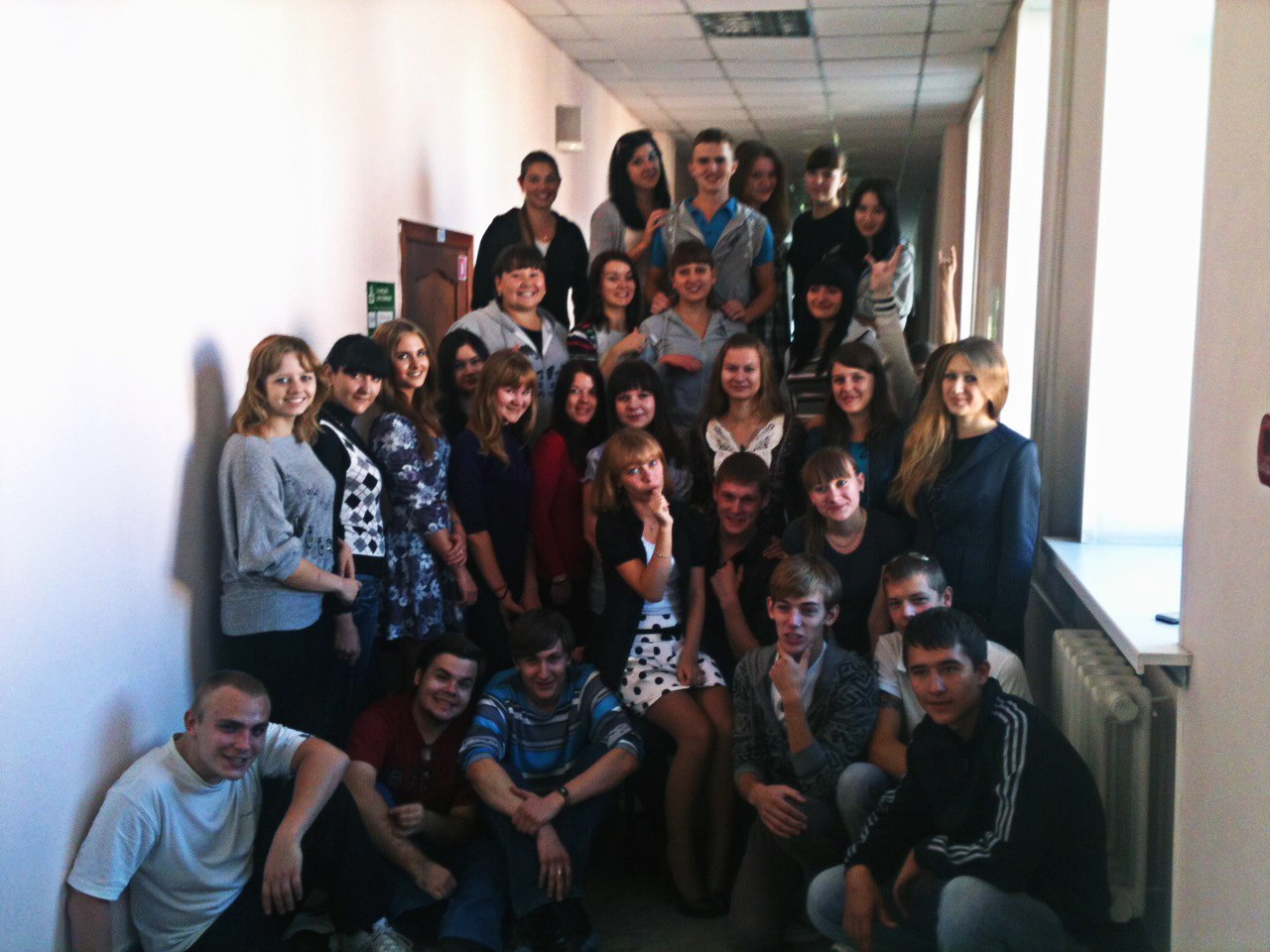 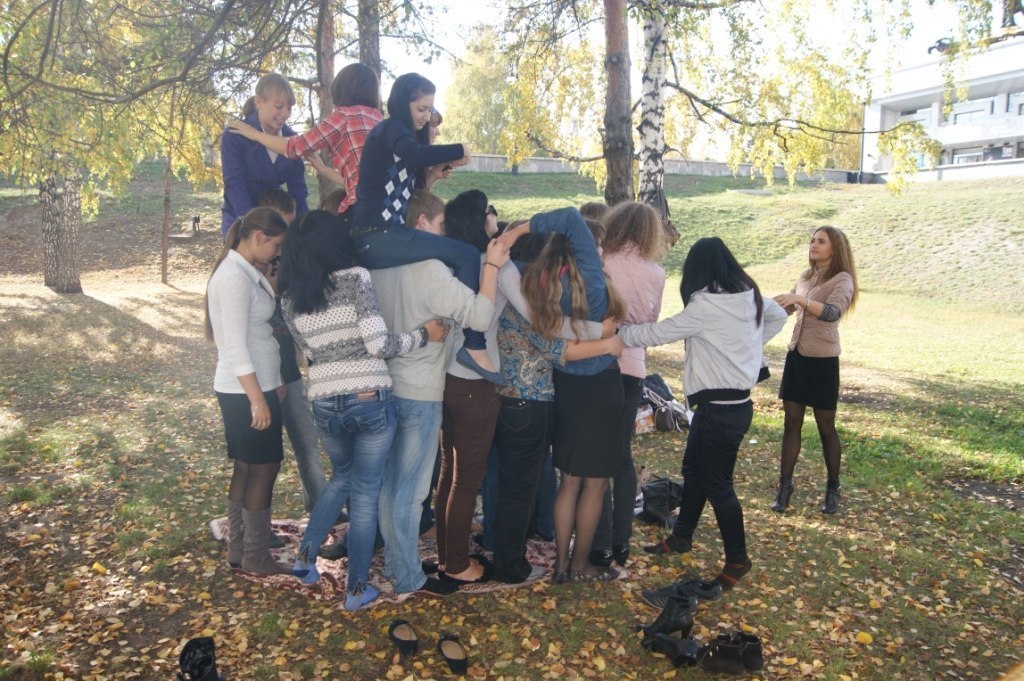 